Entering ASQ:SE and Articulation Rescreens in ChildPlusGo to the Health Tab.Highlight the ASQ:SE or Articulation Event that was rescreened.Scroll down to 2.Actions Associated with this ASQ:SE/ArticulationClick “Add Action.”Set Action Type to EvaluationScheduled Date- Enter date of rescreenAction Date- Enter date of rescreen. (Should match Scheduled Date)Description-Enter either ASQ:SE Rescreen or Articulation RescreenStatus- Select Pass if rescreen was passed or Obtain Additional Information if it was not passed Agency Worker-  Name of staff entering referralProvider- Select HS/EHS Staff Provider Type- Select Head Start Staff Funding- Select Free - No Cost Click on the time stamp button and enter the Action Notes. Include: the form that was used (age and language)the results of the rescreen (passed, didn’t pass- Remember, we don’t say they “failed”)b) any concernsc) any action needed (referral to MH/D, etc.)15. IMPORTANT: Scroll back up to the original event and uncheck any boxes that are checked beneath the “Results” section of the original screening. Entering ASQ:SE and Articulation Rescreens in ChildPlus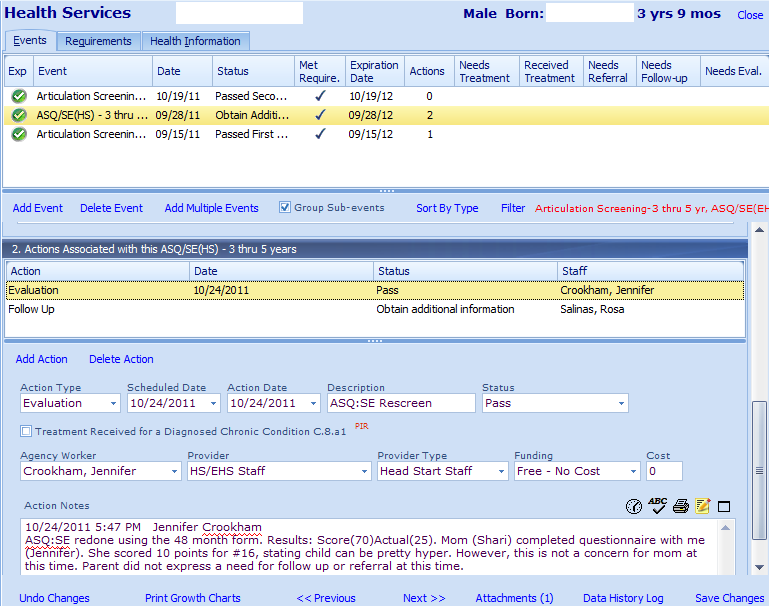 